U.S. Standard of Living Index Climbs to Highest in 7 Yearsby Justin McCarthyStory HighlightsIndex reaches new high of +50Record 81% of Americans satisfied with standard of livingSixty-one percent say standard of living is "getting better"WASHINGTON, D.C. -- Gallup's Standard of Living Index reached a new high of +50 in December, the best score found in seven years of tracking the index. Americans' improved perspective on their personal standard of living comes as they spend more money and begin to view the national economy positively.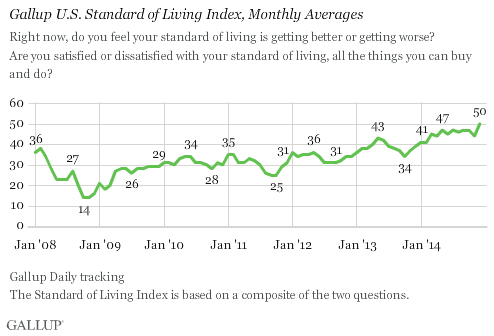 The index has labored through a long recovery from its recession-era slump, with lows of +14 in both October and November of 2008, when the global economic crisis erupted. But the latest ratings exceed even pre-crisis levels in 2008, illustrating a remarkable turnaround in how Americans view their standard of living.The year 2014 started off with better standard of living readings than practically all other monthly readings before, with a +41 in January and February. From March to November, it improved further, but remained in a narrow range of +44 to +47. The +50 rating for December brings the index to an unprecedented level in its seven-year trend.Gallup's Standard of Living Index is a composite of Americans' responses to two questions: one asking whether they are satisfied with their current standard of living, and the other asking whether their standard of living is getting better or worse. The index has a theoretical maximum of 100 (if all respondents say they are satisfied with their standard of living and say it is getting better) and a theoretical minimum of -100 (if all respondents are dissatisfied with their standard of living and say it is getting worse). The current score of +50 indicates Americans are quite positive about their standard of living, but even at its lows in the fall of 2008, Americans evaluated their standard of living positively overall.Both dimensions of the index have improved by roughly five points over the past year -- however, since the nadir of these perceptions in 2008, people's outlook for their standard of living going forward has improved much more than their current satisfaction with it.Four in Five Americans Satisfied with Their Current Standard of LivingA consistent majority of Americans have expressed satisfaction with their standard of living over the past seven years, ranging from 69% in late 2008 to 81% today. However, after fluctuating in an even narrower seven-point range from 2009 through 2013, it rose from 76% at the end of 2013 to 81% at the end of 2014.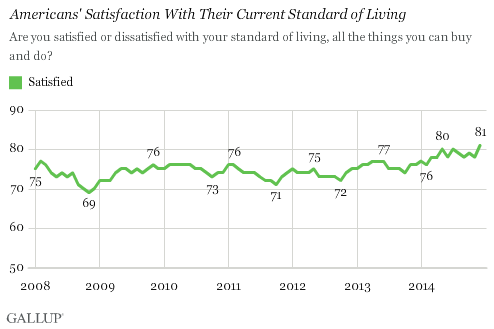 Optimism for Improving Standard of Living Reaches New HighWhile Americans are becoming more satisfied with their current standard of living, they are also becoming more optimistic about its future. Sixty-one percent of Americans now say their standard of living is "getting better" -- a new high, and nearly twice the level it was at its low of 33% in October 2008.Less than a quarter of Americans (23%) say their standard of living is "getting worse."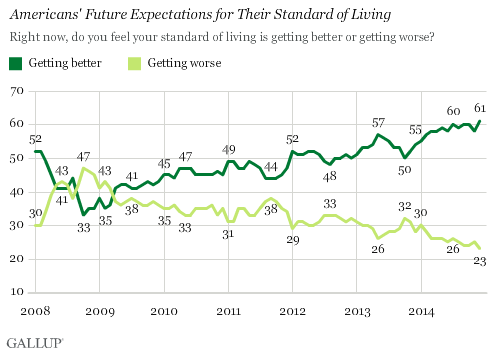 Bottom LineThough most Americans' personal financial situation probably doesn't change dramatically from one year to the next, an improving economy and soaring stock market likely help them feel better about their own situation. To some degree, this is evident in reports from Gallup's daily tracking data of increased spending. The question defines standard of living as "all the things [they] can buy and do," so perhaps lower gas prices are freeing up dollars for Americans to spend on discretionary items.While both political parties clamor for the credit of this post-recession glow, where the index will be heading from here is better to focus on. Because how Americans view their standard of living can crumple just as quickly as the economy.U.S. Standard of Living Index Climbs Questions1.  What reached a new high in December 2014?2.  When did the index hit a low?3.  What is Gallup's Standard of Living Index a composite of?4.  Analyze:  According to the graph “Americans’ Satisfaction With Their Current Standard of Living” what was the low point of satisfaction? What was the high point?5.  What are Americans becoming more optimistic about?6.  What does an improving economy and a soaring stock market do for people?7.  Critical Thinking:  Do you think your family’s financial situation is improving, staying the same, or declining? Explain.8.  Critical Thinking:  Do you think the United States economy will continue to improve over the next couple of years or will it have trouble? Explain your thinking.9.  Critical Thinking:  Why would a drop in gas prices cause people to feel better about their financial situation? 